Chapter 7.1/7.2/7.3Useful websites http://www.purposegames.com/game/spanish-know-your-preterite-vsimperfecthttp://www.classtools.net/widgets/dustbin_6/2lGi5.htmQuizlet 3 quizlets=5 points per chapterhttp://quizlet.com/3806647/ven-conmigo-level-2-71-flash-cards/http://quizlet.com/33129807/ven-conmigo-level-ii-capitulo-73-vocabulario-flash-cards/ https://quizlet.com/5405624/ven-conmigo-2-chapter-7-section-1-flash-cards/https://quizlet.com/12079959/ven-conmigo-chapter-7-section-2-flash-cards/Videos:https://www.youtube.com/watch?v=Pwgzcll54kAhttps://www.youtube.com/watch?v=Pwgzcll54kAhttps://www.youtube.com/watch?v=wPRDovbiYg4Comparison of equality and inequalityhttps://www.youtube.com/watch?v=iMaWF2bdJzk  https://www.youtube.com/watch?v=gHYUjQZhtSkSongs:https://www.youtube.com/watch?v=5x0huHYBpCQ&feature=iv&src_vid=6pNZ-BopVhs&annotation_id=annotation_1474926747Websites that explain and provide quizzes to study Imperfect vs Preterit:http://www.rocketlanguages.com/spanish/learn/spanish-imperfect-past-tense/http://www.spanishdict.com/topics/show/59USEFUL WEBSITEShttps://www.youtube.com/watch?v=xMoIZomZG0Qhttp://www.slideshare.net/sraellner/preterite-vs-imperfectppt?ref=https://www.pinterest.com/http://www.slideshare.net/mcpeg/preterit-of-regular-verbs-presentation?ref=https://www.pinterest.com/https://www.youtube.com/watch?time_continue=65&v=SfYzrCTfwJEhttp://languagelinks2006.wikispaces.com/file/view/Imp%20vs%20Pret%20Review.ppt/193333864/Imp%20vs%20Pret%20Review.pptPower Pointhttp://languagelinks2006.wikispaces.com/file/view/Caperucita%20Roja-%20WebEd.ppt/117601527/Caperucita%20Roja-%20WebEd.pptHistory in Spanish Videohttps://www.youtube.com/watch?v=x0IiBh843Ushttps://www.youtube.com/watch?v=TStZvZ__JLAListening exerciseshttps://www.youtube.com/watch?v=bQaF9NMuCX0https://www.youtube.com/watch?v=3pmwWsqYiIA Cinco de Mayo History Lessonhttps://www.youtube.com/watch?v=QIICWQyK72YReview demonstrative pronouns: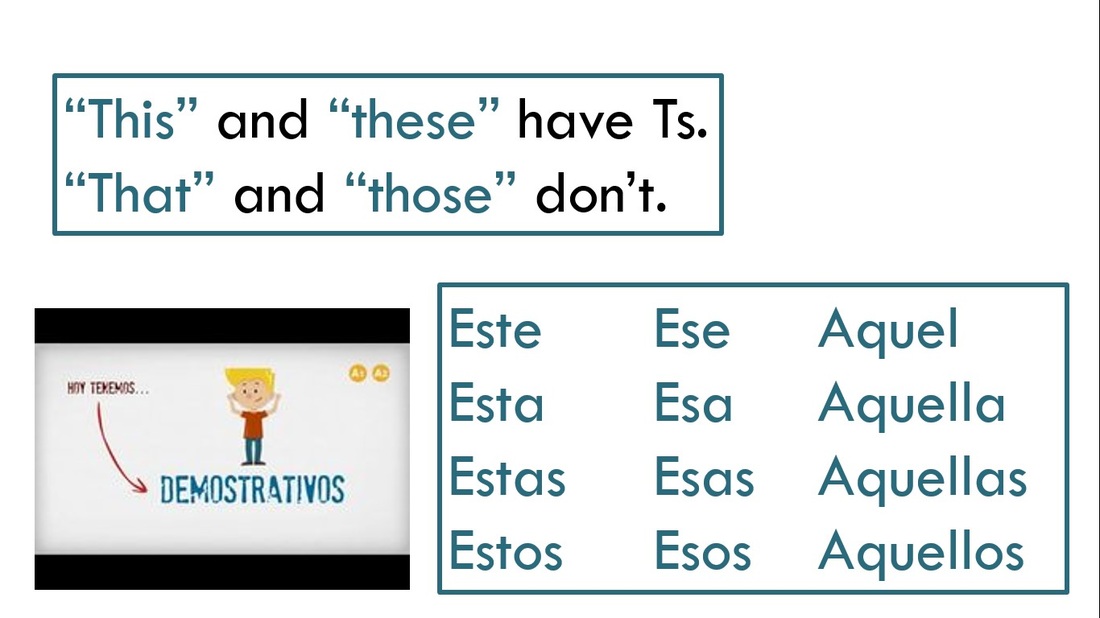 This is how you should start your notes eveThe vocabulary in red is the vocabulary  for 7.1 and 7.3Written exercises Preterit vs ImperfectPreterite vs. ImperfectClick on the link below to practice choosing between Preterite and Imperfect when telling a story.Practice #1: Ricitos de oro y los tres ositos (Goldilocks and the Three Little Bears)http://personal.colby.edu/personal/b/bknelson/SLC/ricitos1.php
In this practice, choose between the preterite and imperfect conjugation of the verb according to the context of the sentence. They will tell you whether or not you chose correctly, and why.Click Here for Practice #1Practice #2: Ricitos de oro y los tres ositos (Goldilocks and the Three Little Bears)
In this practice, you will have to conjugate the verb. As you conjugate, you will have to decide, according to the context of the sentence, whether to conjugate the verb in the imperfect or preterite tense. After filling out all the verbs in the paragraph, click "Correct" and find out your score.Click here for Practice #2http://personal.colby.edu/personal/b/bknelson/SLC/ricitos2.phpWhen to use the preterit (indicative) tenseThe preterit tense is used to talk about completed, past actions and events, as well as to focus on a specific point in time in the past.Formation of the preterit   -ar                              -er/-ir                    					ser/ir   -é              -amos         -í             -imos              -e             -imos           fui                 fuimos   -aste         -asteis          -iste       -isteis               -iste      -isteis           fuiste    fuisteis   -ó              -aron            -ió           -ieron              -o          -(i)eron          fue            fueronWhen to use the imperfect (indicative) tenseThe imperfect tense is used to talk about something that was ongoing in the past, as well as something that happened continuously or repeatedly in the past.  It also sets the scene with background information about time, conditions, feelings, or personality.  Specifically, it is used for:DescriptionUsed to (ongoing, continual, repeated, or habitual past actions)Was + -ing and were + -ing Internal (mental) processes  (feeling, knowing, needing, thinking, wanting)Time  (always expressed with the verb ser)Formation of the imperfect  -ar                           -er/-ir                             ir                              ser   -aba     -ábamos        -ía         -íamos            iba       íbamos         era          éramos   -abas   -abáis              -ías      -íais                ibas     ibaís             eras          eráis   -aba     -aban              -ía        -ían                iba       iban             era          eranThe meanings of the following verbs change depending upon the tense that is used:General Preterit Uses
Generally, the preterit is used for actions considered completed, actions that have definite beginning and end points. These can be actions that can be viewed as single events, actions that were part of a chain of events, actions that were repeated a very specific number of times, or actions that specifically state the beginning and end of an action.Fui al baile anoche. (I went to the dance last night.)Caminé al mercado, compré unos plátanos, y regresé a casa. (I walked to the market, bought some bananas, and returned home.)Te llamó tres veces. (He called you three times.)Hablé con mi madre de las dos hasta las tres. (I spoke with my mother from two o’clock until three o’clock.)

Useful Phrases that Trigger the Preterit. Some words and phrases are very helpful in indicating specific time frames and therefore signal the use of the preterit.

a esa hora at that time
ayer por la tard eyesterday afternoon
en ese momento at that moment
anoche last night
ayer por la noche last night
hace (dos) años/días (two) years/days ago
ante anoche the night before last
el año pasado last year
hoy por la mañana this morning
ante ayer the day before yesterday
el (lunes) pasado last (Monday)
la semana pasada last week
ayer al mediodía yesterday at noon
el mes pasado last month
una vez  one time/once...

[Message clipped]  View entire messageAttachments areaPreview YouTube video Spanish Regular Verbs (Imperfect Tense)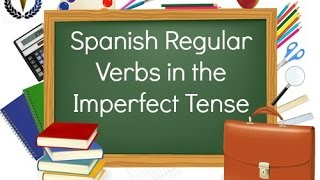 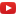 Spanish Regular Verbs (Imperfect Tense)Preview YouTube video 02 Spanish Lesson - Imperfect - Regular -ER and -IR verbs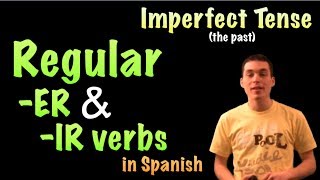 02 Spanish Lesson - Imperfect - Regular -ER and -IR verbsPreview YouTube video Regular AR verbs in Imperfect Song!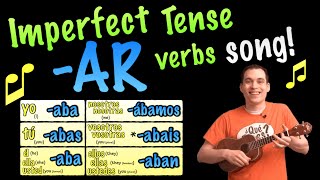 Regular AR verbs in Imperfect Song!Preview YouTube video Pretérito v. Imperfecto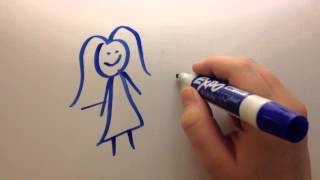 Pretérito v. ImperfectoPreview YouTube video Preterit vs. Imperfect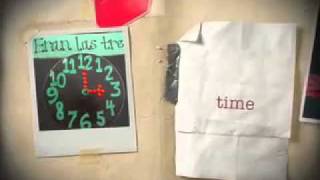 Preterit vs. ImperfectPreview YouTube video 'Cuando ella me amaba' - Toy Story 2 ❪Cover Latino❫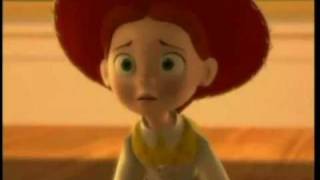 'Cuando ella me amaba' - Toy Story 2 ❪Cover Latino❫Preview YouTube video Habia una vez - Ricitos de oro y los tres osos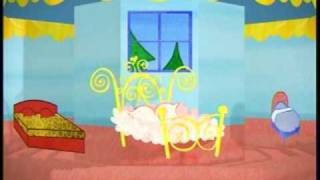 Habia una vez - Ricitos de oro y los tres ososPreview YouTube video Mi pretérito imperfecto | Cortometraje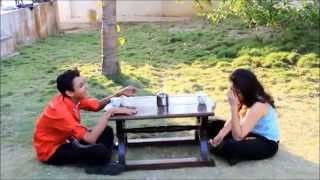 Mi pretérito imperfecto | CortometrajePreview YouTube video Cuando era pequeña... Nivel A2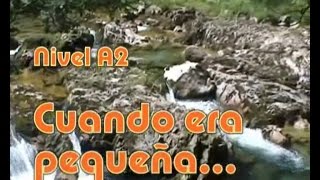 Cuando era pequeña... Nivel A2Program Policieshttp://personal.colby.edu/~bknelson/SLC/pret_repaso.php#pret1Kevin, Karla y La Banda canta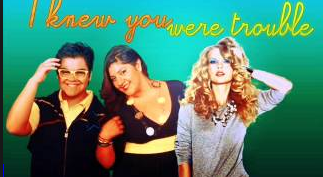                     https://www.youtube.com/watch?v=i83DToXgVLcKevin y Karla son hermanos de Santiago, Chile. ¿Dónde está Chile?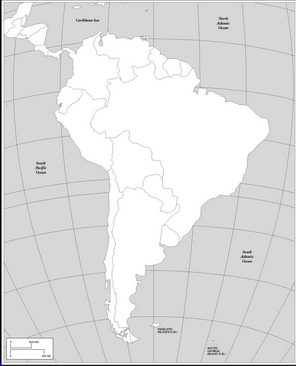 Ellos hacen covers en español de los más sonados éxitos de cantantes de la escena juvenil mundial como Justin Bieber, Katy Perry, Demi Lovato, Rihanna y mucho más.¿Cuál canción sugieres que Kevin y Karla canten?______________________________________________________________________________En esta canción hay muchos verbos en el pretérito porque se trata de una relación que no funcionó.¿Cuáles son los finales del pretérito?AR                                  ER/IRI Knew You Were Trouble por Taylor SwiftVersión Española por Kevin, Karla y La BandaHace tiempo atrás, errores cometí mirabas sin parar, tratando de fingir me hallaaaaste, me hallaaaaste, me hallaaaaste eh, eh, eh, eih Luego no te importé, pero eso me gustó cuando me enamoré, huiste con mi amor me heriiiiste, me heriiiiste, me heriiiiiste eh, eh, eh, eih Me di cuenta que yo, nada soy para ti me di cuando amor, que un tonto yo fui Siempre supe desde que te conocí, que un problema eras me enseñaste lugares donde nunca fui, y aún así me humillas Siempre supe desde que te conocí, que un problema eras me enseñaste lugares donde nunca fui, he despertado y ahora en el suelo estoy ahh! ahh! en el suelo, suelo, sueloooo ahh! ahh! en el suelo, suelo, sueloooo No sé disculpará, no me verá llorar él sólo fingirá, que no tuvo la culpa alguuuuna, alguuuuuna, alguuuuna ahh, ahh, ahh, ayayie Rumores escuché, confirman la verdad al fin pude entender, que sólo fui una más no hay duuuuuda, no hay duuuuuda, no hay duuuuuuda ahh, ahh, ahh, ayayie Me di cuenta que yo, nada soy para ti me di cuando amor, que un tonto yo fui COROCuando el miedo está, empiezo a preguntar ¿si me pudiste amar?, quizás ¿a alguien más? di la verdad COROHe despertado y ahora en el suelo estoy ahh! ahh! en el suelo, suelo, sueloooo He despertado y ahora en el suelo estoy ahh! ahh! en el suelo, suelo, suelooooTHE PRETERITE AND THE IMPERFECT CONTRASTEDTHREE POWERPOINTS TO REVIEW AND TAKE NOTESEL PRETERITO POWERPOINThttp://www.slideshare.net/wordynerdy365/preterito-6983945EL IMPERFECTO POWERPOINThttp://www.slideshare.net/csdegocobachi/imperfecto-conjugation-and-usesEL PRETERITO E IMPERFECTO POWERPOINThttps://www.slideshare.net/Booze1kr/preterite-and-imperfect-verbs-2337260ACTIVITIES: Pretérito o Imperfecto
 1) http://www.colby.edu/~bknelson/SLC/preterite.php2)http://www.columbia.edu/~fms5/himp.htmlhttp://www.trinity.edu/mstroud/grammar/pret3.htm3)  http://www.colby.edu/~bknelson/SLC/pret_irregtrans.php4)  http://www.colby.edu/~bknelson/SLC/pret_imp.phpLEARNING TARGET                                                         Capítulo 7LEARNING TARGET                                                         Capítulo 71. Preterit vs Imperfect2. Present3. Adverbs4. Comparisons of Equality5. Comparisons of Inequality 1. Preterit vs Imperfect2. Present3. Adverbs4. Comparisons of Equality5. Comparisons of Inequality CORNELL NOTES SHEET Name: KattyaRomeroClass:  Spanish I Topic: SpanishDate:   Hoy es                    del dos mil diez y seisPeriod  primero, tercero,  Name: KattyaRomeroClass:  Spanish I Topic: SpanishDate:   Hoy es                    del dos mil diez y seisPeriod  primero, tercero, PREGUNTASAPUNTESAPUNTESWHAT ARE WE LEARNING?Imperfect vs PreteriteImperfect vs PreteriteWHY ARE WE LEARNING THIS?TO BE ABLE TO COMMUNICATE IN SPANISHTO BE ABLE TO COMMUNICATE IN SPANISHWhen to use the imperfect (indicative) tenseVerbs that are irregular in the imperfect indicative The imperfect tense is used to talk about something that was ongoing in the past, as well as something that happened continuously or repeatedly in the past.  It also sets the scene with background information about time, conditions, feelings, or personality.  Specifically, it is used for:DescriptionUsed to (ongoing, continual, repeated, or habitual past actions)Was + -ing and were + -ing Internal (mental) processes  (feeling, knowing, needing, thinking, wanting)Time  (always expressed with the verb ser)There are NO stem-changing verbs or verbs with spelling changes in the imperfect tense.  In fact, only three verbs at all irregular in the imperfect tense.  They areir (to go)                                       ser                                       ver        iba          íbamos                   era           éramos                  veía        veíamos                    ibas        ibais                      eras         erais                      veías      veíais                      iba          iban                       era           eran                       veía        veían          The imperfect tense is used to talk about something that was ongoing in the past, as well as something that happened continuously or repeatedly in the past.  It also sets the scene with background information about time, conditions, feelings, or personality.  Specifically, it is used for:DescriptionUsed to (ongoing, continual, repeated, or habitual past actions)Was + -ing and were + -ing Internal (mental) processes  (feeling, knowing, needing, thinking, wanting)Time  (always expressed with the verb ser)There are NO stem-changing verbs or verbs with spelling changes in the imperfect tense.  In fact, only three verbs at all irregular in the imperfect tense.  They areir (to go)                                       ser                                       ver        iba          íbamos                   era           éramos                  veía        veíamos                    ibas        ibais                      eras         erais                      veías      veíais                      iba          iban                       era           eran                       veía        veían         Comparisons of equality Comparing things with adjectivesFormula: más + adjective + queMenos + adjective + queExamples:Un escritorio es más grande que una silla. El chico es más alto que la chica.We need to be careful because in English, we use “er” to compare short adjectives such as “bigger”, “taller”, and “faster”. However, we use “more than” or “less than” for longer adjectives such as “more delicate than” or “more expensive than”.But in Spanish, we use the same equivalent “more than/less than” for both.Examples:Alfredo hace la tarea más frecuentemente que Miguel.Pero Miguel trabaja más que AlfredoHere we have a verb. Therefore, just like in English, the verb goes before “más que” or “menos que”Have the students do some examples:I eat more than my friends I like to go to the library more than the gym I like hamburgers less than tacos My grandma is more fun than my grandpa Science class is less fun than English class IrregularsRegular form                                                       Irregular formMás Bueno (bien)                                                   MejorMás malo (mal)                                                       PeorMás Viejo                                                                 Mayor (que)Más joven				          Menor (que)The irregulars “mayor que” and “menor que” are only used for people. When you have inanimate objects however, the regular form is used.Mi coche es más viejo que tu coche.Be very careful to match these irregulars with the people they are referring to.Mi padre es mayor que mi madreMis tíos son mayores que mis primosComparing things with adjectivesFormula: más + adjective + queMenos + adjective + queExamples:Un escritorio es más grande que una silla. El chico es más alto que la chica.We need to be careful because in English, we use “er” to compare short adjectives such as “bigger”, “taller”, and “faster”. However, we use “more than” or “less than” for longer adjectives such as “more delicate than” or “more expensive than”.But in Spanish, we use the same equivalent “more than/less than” for both.Examples:Alfredo hace la tarea más frecuentemente que Miguel.Pero Miguel trabaja más que AlfredoHere we have a verb. Therefore, just like in English, the verb goes before “más que” or “menos que”Have the students do some examples:I eat more than my friends I like to go to the library more than the gym I like hamburgers less than tacos My grandma is more fun than my grandpa Science class is less fun than English class IrregularsRegular form                                                       Irregular formMás Bueno (bien)                                                   MejorMás malo (mal)                                                       PeorMás Viejo                                                                 Mayor (que)Más joven				          Menor (que)The irregulars “mayor que” and “menor que” are only used for people. When you have inanimate objects however, the regular form is used.Mi coche es más viejo que tu coche.Be very careful to match these irregulars with the people they are referring to.Mi padre es mayor que mi madreMis tíos son mayores que mis primosGeneral Preterit Uses
Useful Phrases that Trigger the Preterit. Generally, the preterit is used for actions considered completed, actions that have definite beginning and end points. These can be actions that can be viewed as single events, actions that were part of a chain of events, actions that were repeated a very specific number of times, or actions that specifically state the beginning and end of an action.        Fui al baile anoche. (I went to the dance last night.)        Caminé al mercado, compré unos plátanos, y regresé a casa. (I walked to the market, bought some bananas, and returned home.)        Te llamó tres veces. (He called you three times.)        Hablé con mi madre de las dos hasta las tres. (I spoke with my mother from two o’clock until three o’clock.)a esa hora at that time
ayer por la tard eyesterday afternoon
en ese momento at that moment
anoche last night
ayer por la noche last night
hace (dos) años/días (two) years/days ago
ante anoche the night before last
el año pasado last year
hoy por la mañana this morning
ante ayer the day before yesterday
el (lunes) pasado last (Monday)
la semana pasada last week
ayer al mediodía yesterday at noon
el mes pasado last month
una vez  one time/onceGenerally, the preterit is used for actions considered completed, actions that have definite beginning and end points. These can be actions that can be viewed as single events, actions that were part of a chain of events, actions that were repeated a very specific number of times, or actions that specifically state the beginning and end of an action.        Fui al baile anoche. (I went to the dance last night.)        Caminé al mercado, compré unos plátanos, y regresé a casa. (I walked to the market, bought some bananas, and returned home.)        Te llamó tres veces. (He called you three times.)        Hablé con mi madre de las dos hasta las tres. (I spoke with my mother from two o’clock until three o’clock.)a esa hora at that time
ayer por la tard eyesterday afternoon
en ese momento at that moment
anoche last night
ayer por la noche last night
hace (dos) años/días (two) years/days ago
ante anoche the night before last
el año pasado last year
hoy por la mañana this morning
ante ayer the day before yesterday
el (lunes) pasado last (Monday)
la semana pasada last week
ayer al mediodía yesterday at noon
el mes pasado last month
una vez  one time/onceSUMMARY:  Write 4 or more sentences describing specific learning from these notes.SUMMARY:  Write 4 or more sentences describing specific learning from these notes.SUMMARY:  Write 4 or more sentences describing specific learning from these notes.VOCABULARY LISTLanguage:SpanishTitle:Ven Conmigo 2: Capítulo 7ENGLISHSPANISH1. to get scared1. asustarse2. to share2. compartir3. to build3. construir4. to tell jokes4. contar chistes5. when I was young...5. cuando era joven6. as a small child6. de chiquito7. as a child7. de niño/de pequeño8. to play tricks8. hacer travesuras9. to fight9. pelear10. to dream about10. soñar con11. to climb trees11. trepar a los árboles12. to like someone12. caer bien13. to think (something) is great13. encontrar genial14. fresh air14. aire puro15. adventurous15. aventurero/aventurera16. kind16. bondadoso/bondadosa17. spoiled17. consentido/consentida18. pollution18. contaminación19. talkative19. conversador/conversadora20. selfish20. egoísta21. back then21. en aquel entonces22. in those days22. en aquella época23. in those times23. en aquellos tiempos24. in my time24. en mis tiempos25. factory25. fábrica26. gigantic26. gigantesco/gigantesca27. impatient27. impaciente28. dangerous28. peligroso/peligrosa29. noise29. ruido30. noisy30. ruidoso/ruidosa31. simple31. sencillo/sencilla32. lonely32. solitario/solitaria33. traffic33. tránsito34. running water34. agua corriente35. air conditining35. aire acondicionado36. heat36. calefacción37. electricity37. electricidad38. stove38. estufa39. streetlight39. lámpara de la calle40. firewood40. leña41. well41. pozo42. to sleep like a baby42. dormir tan bien como un lirón43. to be a terrible bore43. ser tan aburrido como un pato44. to be as good as a saint44. ser tan bueno como un ángel45. to be as happy as a lark45. ser tan feliz como una lombriz46. to be as strong as an ox46. ser tan fuerte como un toro47. to be as noble as a lion47. ser tan noble como un perroVerbMeaningIMPERFECTPRETERITNEGATIVE P.conocerto be familiar withwas familiar withmetXpoderto be able towas not ablemanagedwas not able & didn’tquererto wantwantedtriedrefusedsaberto knowknewfound outX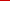 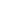 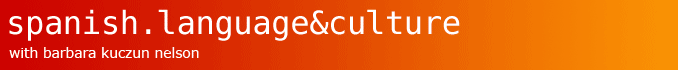 